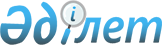 Бұқар жырау аудандық мәслихатының 21 сессиясының 2017 жылғы 28 желтоқсандағы № 4 "2018 - 2020 жылдарға арналған кенттер, ауылдық округтер бюджеті туралы" шешіміне өзгерістер енгізу туралы
					
			Мерзімі біткен
			
			
		
					Қарағанды облысы Бұқар жырау аудандық мәслихатының 2018 жылғы 29 наурыздағы 22 сессиясының № 27 шешімі. Қарағанды облысының Әділет департаментінде 2018 жылғы 9 сәуірде № 4686 болып тіркелді. Мерзімі өткендіктен қолданыс тоқтатылды
      Қазақстан Республикасының 2008 жылғы 4 желтоқсандағы "Қазақстан Республикасының Бюджет кодексі" Кодексіне, Қазақстан Республикасының 2001 жылғы 23 қаңтардағы "Қазақстан Республикасындағы жергілікті мемлекеттік басқару және өзін-өзі басқару туралы" Заңына  сәйкес аудандық мәслихат ШЕШІМ ЕТТІ:
      1. Бұқар жырау аудандық мәслихатының 21 сессиясының 2017 жылғы 28 желтоқсандағы №4 "2018-2020 жылдарға арналған кенттер, ауылдық округтер бюджеті туралы" шешіміне (нормативтік құқықтық актілерді мемлекеттік тіркеу Тізілімінде №4567 болып тіркелген, Қазақстан Республикасы нормативтік құқықтық актілерінің эталондық бақылау банкінде электрондық түрде 2018 жылы 24 қаңтарда, 2018 жылғы 27 қаңтардағы "Бұқар жырау жаршысы" №4 аудандық газетінде жарияланған) келесі өзгерістер енгізілсін:
      1) 1-тармақ келесі редакцияда мазмұндалсын: 
      "1. 2018-2020 жылдарға арналған Ботақара кенті бюджеті 1, 2 және 3 қосымшаларға сәйкес, оның ішінде 2018 жылға келесі көлемдерде бекітілсін:
      1) кірістер – 301 889 мың теңге, оның ішінде:
      салықтық түсімдер бойынша – 25 665 мың теңге;
      салықтық емес түсімдер бойынша – 110 мың теңге;
      негізгі капиталды сатудан түсетін түсімдер бойынша – 0 мың теңге; трансферттер түсімі бойынша – 276 114 мың теңге;
      2) шығындар – 301 889 мың теңге; 
      3) қаржы активтерімен операциялар бойынша сальдо – 0 мың теңге:
      қаржы активтерін сатып алу – 0 мың теңге;
      мемлекеттің қаржы активтерін сатудан түсетін түсімдер – 0 мың теңге;
      4) бюджет тапшылығы (профициті) – алу 0 мың теңге;
      5) бюджет тапшылығын қаржыландыру (профицитін пайдалану) – 0 мың теңге, оның ішінде:
      қарыздар түсімі – 0 мың теңге;
      қарыздарды өтеу – 0 мың теңге;
      бюджет қаражатының пайдаланылатын қалдықтары – 0 мың теңге;
      6) субвенция – 113 902 мың теңге.";
      2) 2-тармақ келесі редакцияда мазмұндалсын: 
      "2. 2018-2020 жылдарға арналған Ғабиден Мұстафин кенті бюджеті 4, 5 және 6 қосымшаларға сәйкес, оның ішінде 2018 жылға келесі көлемдерде бекітілсін:
      1) кірістер – 84 399 мың теңге, оның ішінде:
      салықтық түсімдер бойынша – 10 310 мың теңге;
      салықтық емес түсімдер бойынша – 3 540 мың теңге;
      негізгі капиталды сатудан түсетін түсімдер бойынша – 0 мың теңге;
      трансферттер түсімі бойынша – 70 549 мың теңге; 
      2) шығындар – 84 399 мың теңге; 
      3) қаржы активтерімен операциялар бойынша сальдо – 0 мың теңге:
      қаржы активтерін сатып алу – 0 мың теңге;
      мемлекеттің қаржы активтерін сатудан түсетін түсімдер – 0 мың теңге;
      4) бюджет тапшылығы (профициті) – алу 0 мың теңге;
      5) бюджет тапшылығын қаржыландыру (профицитін пайдалану) – 0 мың теңге, оның ішінде:
      қарыздар түсімі – 0 мың теңге;
      қарыздарды өтеу – 0 мың теңге;
      бюджет қаражатының пайдаланылатын қалдықтары – 0 мың теңге;
      6) субвенция – 66 592 мың теңге.";
      3) 3-тармақ келесі редакцияда мазмұндалсын: 
      "3. 2018-2020 жылдарға арналған Қушоқы кенті бюджеті 7, 8 және 9 қосымшаларға сәйкес, оның ішінде 2018 жылға келесі көлемдерде бекітілсін:
      1) кірістер – 60 988 мың теңге, оның ішінде:
      салықтық түсімдер бойынша – 11 220 мың теңге;
      салықтық емес түсімдер бойынша – 4 136 мың теңге;
      негізгі капиталды сатудан түсетін түсімдер бойынша – 0 мың теңге; трансферттер түсімі бойынша – 45 632 мың теңге;
      2) шығындар – 60 988 мың теңге; 
      3) қаржы активтерімен операциялар бойынша сальдо – 0 мың теңге:
      қаржы активтерін сатып алу – 0 мың теңге;
      мемлекеттің қаржы активтерін сатудан түсетін түсімдер – 0 мың теңге;
      4) бюджет тапшылығы (профициті) – алу 0 мың теңге;
      5) бюджет тапшылығын қаржыландыру (профицитін пайдалану) – 0 мың теңге, оның ішінде:
      қарыздар түсімі – 0 мың теңге;
      қарыздарды өтеу – 0 мың теңге;
      бюджет қаражатының пайдаланылатын қалдықтары – 0 мың теңге; 
      6) субвенция – 36 411 мың теңге.";
      4) 4-тармақ келесі редакцияда мазмұндалсын: 
      "4. 2018-2020 жылдарға арналған Доскей ауылдық округінің бюджеті 10, 11 және 12 қосымшаларға сәйкес, оның ішінде 2018 жылға келесі көлемдерде бекітілсін:
      1) кірістер – 99 678 мың теңге, оның ішінде:
      салықтық түсімдер бойынша – 11 250 мың теңге;
      салықтық емес түсімдер бойынша – 4 153 мың теңге;
      негізгі капиталды сатудан түсетін түсімдер бойынша – 0 мың теңге; трансферттер түсімі бойынша – 84 275 мың теңге;
      2) шығындар – 99 678 мың теңге; 
      3) қаржы активтерімен операциялар бойынша сальдо – 0 мың теңге:
      қаржы активтерін сатып алу – 0 мың теңге;
      мемлекеттің қаржы активтерін сатудан түсетін түсімдер – 0 мың теңге;
      4) бюджет тапшылығы (профициті) – алу 0 мың теңге;
      5) бюджет тапшылығын қаржыландыру (профицитін пайдалану) – 0 мың теңге, оның ішінде:
      қарыздар түсімі – 0 мың теңге;
      қарыздарды өтеу – 0 мың теңге;
      бюджет қаражатының пайдаланылатын қалдықтары – 0 мың теңге;
      6) субвенция – 79 877 мың теңге.";
      5) 5-тармақ келесі редакцияда мазмұндалсын: 
      "5. 2018-2020 жылдарға арналған Көкпекті ауылдық округінің бюджеті 13, 14 және 15 қосымшаларға сәйкес, оның ішінде 2018 жылға келесі көлемдерде бекітілсін:
      1) кірістер – 34 739 мың теңге, оның ішінде:
      салықтық түсімдер бойынша – 9 308 мың теңге;
      салықтық емес түсімдер бойынша – 775 мың теңге;
      негізгі капиталды сатудан түсетін түсімдер бойынша – 0 мың теңге; трансферттер түсімі бойынша – 24 656 мың теңге;
      2) шығындар – 34 739 мың теңге; 
      3) қаржы активтерімен операциялар бойынша сальдо – 0 мың теңге:
      қаржы активтерін сатып алу – 0 мың теңге;
      мемлекеттің қаржы активтерін сатудан түсетін түсімдер – 0 мың теңге;
      4) бюджет тапшылығы (профициті) – алу 0 мың теңге;
      5) бюджет тапшылығын қаржыландыру (профицитін пайдалану) 0 мың теңге, оның ішінде:
      қарыздар түсімі – 0 мың теңге;
      қарыздарды өтеу – 0 мың теңге;
      бюджет қаражатының пайдаланылатын қалдықтары – 0 мың теңге;
      6) субвенция – 20 536 мың теңге.";
      6) 6-тармақ келесі редакцияда мазмұндалсын: 
      "6. 2018-2020 жылдарға арналған Корнеевка ауылдық округінің бюджеті 16, 17 және 18 қосымшаларға сәйкес, оның ішінде 2018 жылға келесі көлемдерде бекітілсін:
      1) кірістер – 24 298 мың теңге, оның ішінде:
      салықтық түсімдер бойынша – 2 696 мың теңге;
      салықтық емес түсімдер бойынша – 1 042 мың теңге;
      негізгі капиталды сатудан түсетін түсімдер бойынша – 0 мың теңге; трансферттер түсімі бойынша – 20 560 мың теңге;
      2) шығындар – 24 298 мың теңге; 
      3) қаржы активтерімен операциялар бойынша сальдо – 0 мың теңге:
      қаржы активтерін сатып алу – 0 мың теңге;
      мемлекеттің қаржы активтерін сатудан түсетін түсімдер – 0 мың теңге;
      4) бюджет тапшылығы (профициті) – алу 0 мың теңге;
      5) бюджет тапшылығын қаржыландыру (профицитін пайдалану) – 0 мың теңге, оның ішінде:
      қарыздар түсімі – 0 мың теңге;
      қарыздарды өтеу – 0 мың теңге;
      бюджет қаражатының пайдаланылатын қалдықтары – 0 мың теңге;
      6) субвенция – 18 542 мың теңге.";
      7) 7-тармақ келесі редакцияда мазмұндалсын: 
      "7. 2018-2020 жылдарға арналған Петровка ауылдық округінің бюджеті 19, 20 және 21 қосымшаларға сәйкес, оның ішінде 2018 жылға келесі көлемдерде бекітілсін:
      1) кірістер – 29 649 мың теңге, оның ішінде:
      салықтық түсімдер бойынша – 4 520 мың теңге;
      салықтық емес түсімдер бойынша – 3 644 мың теңге;
      негізгі капиталды сатудан түсетін түсімдер бойынша – 0 мың теңге; трансферттер түсімі бойынша – 21 485 мың теңге;
      2) шығындар – 29 649 мың теңге; 
      3) қаржы активтерімен операциялар бойынша сальдо – 0 мың теңге:
      қаржы активтерін сатып алу – 0 мың теңге;
      мемлекеттің қаржы активтерін сатудан түсетін түсімдер – 0 мың теңге;
      4) бюджет тапшылығы (профициті) – алу 0 мың теңге;
      5) бюджет тапшылығын қаржыландыру (профицитін пайдалану) – 0 мың теңге, оның ішінде:
      қарыздар түсімі – 0 мың теңге;
      қарыздарды өтеу – 0 мың теңге;
      бюджет қаражатының пайдаланылатын қалдықтары – 0 мың теңге;
      6) субвенция – 19 150 мың теңге.";
      8) 8-тармақ келесі редакцияда мазмұндалсын: 
      "8. 2018-2020 жылдарға арналған Баймырза ауылдық округінің бюджеті 22, 23 және 24 қосымшаларға сәйкес, оның ішінде 2018 жылға келесі көлемдерде бекітілсін:
      1) кірістер – 59 333 мың теңге, оның ішінде:
      салықтық түсімдер бойынша – 2 081 мың теңге;
      салықтық емес түсімдер бойынша – 610 мың теңге;
      негізгі капиталды сатудан түсетін түсімдер бойынша – 0 мың теңге; трансферттер түсімі бойынша – 56 642 мың теңге;
      2) шығындар – 59 333 мың теңге; 
      3) қаржы активтерімен операциялар бойынша сальдо – 0 мың теңге:
      қаржы активтерін сатып алу – 0 мың теңге;
      мемлекеттің қаржы активтерін сатудан түсетін түсімдер – 0 мың теңге;
      4) бюджет тапшылығы (профициті) – алу 0 мың теңге;
      5) бюджет тапшылығын қаржыландыру (профицитін пайдалану) – 0 мың теңге, оның ішінде:
      қарыздар түсімі – 0 мың теңге;
      қарыздарды өтеу – 0 мың теңге;
      бюджет қаражатының пайдаланылатын қалдықтары – 0 мың теңге;
      6) субвенция – 54 394 мың теңге.";
      9) 9-тармақ келесі редакцияда мазмұндалсын: 
      "9. 2018-2020 жылдарға арналған Ростов ауылдық округінің бюджеті 25, 26 және 27 қосымшаларға сәйкес, оның ішінде 2018 жылға келесі көлемдерде бекітілсін:
      1) кірістер – 42 503 мың теңге, оның ішінде:
      салықтық түсімдер бойынша – 8 690 мың теңге;
      салықтық емес түсімдер бойынша – 1 619 мың теңге;
      негізгі капиталды сатудан түсетін түсімдер бойынша – 0 мың теңге; трансферттер түсімі бойынша – 32 194 мың теңге;
      2) шығындар – 42 503 мың теңге; 
      3) қаржы активтерімен операциялар бойынша сальдо – 0 мың теңге:
      қаржы активтерін сатып алу – 0 мың теңге;
      мемлекеттің қаржы активтерін сатудан түсетін түсімдер – 0 мың теңге;
      4) бюджет тапшылығы (профициті) – алу 0 мың теңге;
      5) бюджет тапшылығын қаржыландыру (профицитін пайдалану) – 0 мың теңге, оның ішінде:
      қарыздар түсімі – 0 мың теңге;
      қарыздарды өтеу – 0 мың теңге;
      бюджет қаражатының пайдаланылатын қалдықтары – 0 мың теңге;
      6) субвенция – 29 044 мың теңге.";
      10) 10-тармақ келесі редакцияда мазмұндалсын: 
      "10. 2018-2020 жылдарға арналған Үштөбе ауылдық округінің бюджеті 28, 29 және 30 қосымшаларға сәйкес, оның ішінде 2018 жылға келесі көлемдерде бекітілсін:
      1) кірістер – 76 317 мың теңге, оның ішінде:
      салықтық түсімдер бойынша – 19 900 мың теңге;
      салықтық емес түсімдер бойынша – 561 мың теңге;
      негізгі капиталды сатудан түсетін түсімдер бойынша – 0 мың теңге; трансферттер түсімі бойынша – 55 856 мың теңге;
      2) шығындар – 76 317 мың теңге; 
      3) қаржы активтерімен операциялар бойынша сальдо – 0 мың теңге:
      қаржы активтерін сатып алу – 0 мың теңге;
      мемлекеттің қаржы активтерін сатудан түсетін түсімдер – 0 мың теңге;
      4) бюджет тапшылығы (профициті) – алу 0 мың теңге;
      5) бюджет тапшылығын қаржыландыру (профицитін пайдалану) – 0 мың теңге, оның ішінде:
      қарыздар түсімі – 0 мың теңге;
      қарыздарды өтеу – 0 мың теңге;
      бюджет қаражатының пайдаланылатын қалдықтары – 0 мың теңге;
      6) субвенция – 50 743 мың теңге.";
      11) көрсетілген шешімге 1, 4, 7, 10, 13, 16, 19, 22, 25, 28, 31 қосымшалары осы шешімге 1, 2, 3, 4, 5, 6, 7, 8, 9, 10, 11 қосымшаларына сәйкес жаңа редакцияда мазмұндалсын.
      2. Осы шешім 2018 жылдың 1 қаңтарынан бастап қолданысқа енгізіледі.  2018 жылға арналған Ботақара кенті бюджеті 2018 жылға арналған Ғабиден Мұстафин кенті бюджеті 2018 жылға арналған Қушоқы кенті бюджеті 2018 жылға арналған Доскей ауылдық округінің бюджеті 2018 жылға арналған Көкпекті ауылдық округінің бюджеті 2018 жылға арналған Корнеевка ауылдық округінің бюджеті 2018 жылға арналған Петровка ауылдық округінің бюджеті 2018 жылға арналған Баймырза ауылдық округінің бюджеті 2018 жылға арналған Ростов ауылдық округінің бюджеті 2018 жылға арналған Үштөбе ауылдық округінің бюджеті 2018 жылға арналған нысаналы трансферттер
					© 2012. Қазақстан Республикасы Әділет министрлігінің «Қазақстан Республикасының Заңнама және құқықтық ақпарат институты» ШЖҚ РМК
				
      Сессия төрағасы 

Б. Жанбырбаев

      Мәслихат хатшысы 

А. Әли
Бұқар жырау
аудандық мәслихатының
22 сессиясының 2018 жылғы
29 наурыздағы №27 шешіміне
1 қосымша
Бұқар жырауаудандық мәслихатының21 сессиясының 2017 жылғы28 желтоқсандағы №4 шешіміне1 қосымша
Санаты
Санаты
Санаты
Санаты
Сомасы (мың теңге)
Сыныбы
Сыныбы
Сыныбы
Сомасы (мың теңге)
Iшкi сыныбы
Iшкi сыныбы
Сомасы (мың теңге)
 Атауы
Сомасы (мың теңге)
1
2
3
4
5
I. Кірістер
301 889
1
Салықтық түсімдер
25 665
01
Табыс салығы
13 635
2
Жеке табыс салығы
13 635
04
Меншiкке салынатын салықтар
11 920
1
Мүлiкке салынатын салықтар
250
3
Жер салығы
1 670
4
Көлiк құралдарына салынатын салық
10 000
05
Тауарларға, жұмыстарға және қызметтерге салынатын iшкi салықтар
110
4
Кәсiпкерлiк және кәсiби қызметтi жүргiзгенi үшiн алынатын алымдар
110
2
Салықтық емес түсiмдер
110
04
Мемлекеттік бюджеттен қаржыландырылатын, сондай-ақ Қазақстан Республикасы Ұлттық Банкінің бюджетінен (шығыстар сметасынан) қамтылатын және қаржыландырылатын мемлекеттік мекемелер салатын айыппұлдар, өсімпұлдар, санкциялар, өндіріп алулар
110
1
Мұнай секторы ұйымдарынан түсетін түсімдерді қоспағанда, мемлекеттік бюджеттен қаржыландырылатын, сондай-ақ Қазақстан Республикасы Ұлттық Банкінің бюджетінен (шығыстар сметасынан) қамтылатын және қаржыландырылатын мемлекеттік мекемелер салатын айыппұлдар, өсімпұлдар, санкциялар, өндіріп алулар
110
4
Трансферттердің түсімдері
276 114
02
Мемлекеттiк басқарудың жоғары тұрған органдарынан түсетiн трансферттер
276 114
3
Аудандардың (облыстық маңызы бар қаланың) бюджетінен трансферттер
276 114
Функционалдық топ
Функционалдық топ
Функционалдық топ
Функционалдық топ
Функционалдық топ
Сомасы (мың теңге)
Кіші функция 
Кіші функция 
Кіші функция 
Кіші функция 
Сомасы (мың теңге)
Бюджеттік бағдарламалардың әкiмшiсi
Бюджеттік бағдарламалардың әкiмшiсi
Бюджеттік бағдарламалардың әкiмшiсi
Сомасы (мың теңге)
Бағдарлама
Бағдарлама
Сомасы (мың теңге)
Атауы
Атауы
Сомасы (мың теңге)
1
2
3
4
5
6
II. Шығындар
301 889
01
Жалпы сипаттағы мемлекеттiк қызметтер
24 034
1
Мемлекеттiк басқарудың жалпы функцияларын орындайтын өкiлдi, атқарушы және басқа органдар
24 034
124
Аудандық маңызы бар қала, ауыл, кент, ауылдық округ әкімінің аппараты 
24 034
001
Аудандық маңызы бар қала, ауыл, кент, ауылдық округ әкімінің қызметін қамтамасыз ету жөніндегі қызметтер 
23 834
022
Мемлекеттік органның күрделі шығыстары
200
04
Бiлiм беру 
51 286
1
Мектепке дейiнгi тәрбие және оқыту
49 748
124
Аудандық маңызы бар қала, ауыл, кент, ауылдық округ әкімінің аппараты 
49 748
004
Мектепке дейінгі тәрбиелеу және оқыту және мектепке дейінгі тәрбиелеу және оқыту ұйымдарында медициналық қызмет көрсетуді ұйымдастыру
49 748
2
Бастауыш, негізгі орта және жалпы орта білім беру
1 538
124
Аудандық маңызы бар қала, ауыл, кент, ауылдық округ әкімінің аппараты 
1 538
005
Ауылдық жерлерде оқушыларды жақын жердегі мектепке дейін тегін алып баруды және одан алып қайтуды ұйымдастыру
1 538
07
Тұрғын үй-коммуналдық шаруашылық
111 279
3
Елді-мекендерді көркейту
111 279
124
Аудандық маңызы бар қала, ауыл, кент, ауылдық округ әкімінің аппараты
111 279
008
Елді мекендердегі көшелерді жарықтандыру
39 762
009
Елді мекендердің санитариясын қамтамасыз ету
100
011
Елді мекендерді абаттандыру мен көгалдандыру
71 417
12
Көлiк және коммуникация
109 187
1
Автомобиль көлiгi
109 187
124
Аудандық маңызы бар қала, ауыл, кент, ауылдық округ әкімінің аппараты
109 187
013
Аудандық маңызы бар қалаларда, ауылдарда, кенттерде, ауылдық округтерде автомобиль жолдарының жұмыс істеуін қамтамасыз ету
18 713
045
Аудандық маңызы бар қалаларда, ауылдарда, кенттерде, ауылдық округтерде автомобиль жолдарын күрделі және орташа жөндеу
90 474
13
Басқалар
6 103
9
Басқалар
6 103
124
Аудандық маңызы бар қала, ауыл, кент, ауылдық округ әкімінің аппараты
6 103
040
Өңірлерді дамытудың 2020 жылға дейінгі бағдарламасы шеңберінде өңірлерді экономикалық дамытуға жәрдемдесу бойынша шараларды іске асыруға ауылдық елді мекендерді жайластыруды шешуге арналған іс-шараларды іске асыру
6 103
Санаты
Санаты
Санаты
Санаты
Сомасы (мың теңге)
Сыныбы
Сыныбы
Сыныбы
Сомасы (мың теңге)
Iшкi сыныбы
Iшкi сыныбы
Сомасы (мың теңге)
Атауы
Сомасы (мың теңге)
1
2
3
4
5
Бюджеттік кредиттерді өтеу
0
5
Бюджеттік кредиттерді өтеу
0
01
Бюджеттік кредиттерді өтеу
1
Мемлекеттік бюджеттен берілген бюджеттік кредиттерді өтеу
Функционалдық топ
Функционалдық топ
Функционалдық топ
Функционалдық топ
Функционалдық топ
Сомасы (мың теңге)
Кіші функция
Кіші функция
Кіші функция
Кіші функция
Сомасы (мың теңге)
Бюджеттік бағдарламалардың әкiмшiсi
Бюджеттік бағдарламалардың әкiмшiсi
Бюджеттік бағдарламалардың әкiмшiсi
Сомасы (мың теңге)
Бағдарлама
Бағдарлама
Сомасы (мың теңге)
Атауы
Сомасы (мың теңге)
1
2
3
4
5
6
IV. Қаржы активтерімен операциялар бойынша сальдо
 0
Қаржы активтерін сатып алу
 0
Санаты
Санаты
Санаты
Санаты
Сомасы (мың теңге)
Сыныбы
Сыныбы
Сыныбы
Сомасы (мың теңге)
Iшкi сыныбы
Iшкi сыныбы
Сомасы (мың теңге)
Наименование
Сомасы (мың теңге)
1
2
3
4
5
Мемлекеттің қаржы активтерін сатудан түсетін түсімдер
 0
Функционалдық топ
Функционалдық топ
Функционалдық топ
Функционалдық топ
Функционалдық топ
Сомасы (мың теңге)
Кіші функция
Кіші функция
Кіші функция
Кіші функция
Сомасы (мың теңге)
Бюджеттік бағдарламалардың әкiмшiсi
Бюджеттік бағдарламалардың әкiмшiсi
Бюджеттік бағдарламалардың әкiмшiсi
Сомасы (мың теңге)
Бағдарлама
Бағдарлама
Сомасы (мың теңге)
Атауы
Сомасы (мың теңге)
1
2
3
4
5
6
V. Бюджет тапшылығы (профициті)
0 
VI. Бюджет тапшылығын қаржыландыру (профицитін пайдалану)
0 Бұқар жырау
аудандық мәслихатының
22 сессиясының 2018 жылғы
29 наурыздағы №27 шешіміне
2 қосымша
Бұқар жырауаудандық мәслихатының21 сессиясының 2017 жылғы28 желтоқсандағы №4 шешіміне4 қосымша
Санаты
Санаты
Санаты
Санаты
Сомасы (мың теңге)
Сыныбы
Сыныбы
Сыныбы
Сомасы (мың теңге)
Iшкi сыныбы
Iшкi сыныбы
Сомасы (мың теңге)
Атауы
Сомасы (мың теңге)
1
2
3
4
5
I. Кірістер
84 399
1
Салықтық түсімдер
10 310
01
Табыс салығы
3 700
2
Жеке табыс салығы
3 700
04
Меншiкке салынатын салықтар
6 610
1
Мүлiкке салынатын салықтар
200
3
Жер салығы
1 710
4
Көлiк құралдарына салынатын салық
4 700
2
Салықтық емес түсiмдер
3 540
04
Мемлекеттік бюджеттен қаржыландырылатын, сондай-ақ Қазақстан Республикасы Ұлттық Банкінің бюджетінен (шығыстар сметасынан) қамтылатын және қаржыландырылатын мемлекеттік мекемелер салатын айыппұлдар, өсімпұлдар, санкциялар, өндіріп алулар
100
1
Мұнай секторы ұйымдарынан түсетін түсімдерді қоспағанда, мемлекеттік бюджеттен қаржыландырылатын, сондай-ақ Қазақстан Республикасы Ұлттық Банкінің бюджетінен (шығыстар сметасынан) қамтылатын және қаржыландырылатын мемлекеттік мекемелер салатын айыппұлдар, өсімпұлдар, санкциялар, өндіріп алулар
100
06
Басқа да салықтық емес түсiмдер
3 440
1
Басқа да салықтық емес түсiмдер
3 440
4
Трансферттердің түсімдері
70 549
02
Мемлекеттiк басқарудың жоғары тұрған органдарынан түсетiн трансферттер
70 549
3
Аудандардың (облыстық маңызы бар қаланың) бюджетінен трансферттер
70 549
Функционалдық топ
Функционалдық топ
Функционалдық топ
Функционалдық топ
Функционалдық топ
Сомасы (мың теңге)
Кіші функция 
Кіші функция 
Кіші функция 
Кіші функция 
Сомасы (мың теңге)
Бюджеттік бағдарламалардың әкiмшiсi
Бюджеттік бағдарламалардың әкiмшiсi
Бюджеттік бағдарламалардың әкiмшiсi
Сомасы (мың теңге)
Бағдарлама
Бағдарлама
Сомасы (мың теңге)
Атауы
Сомасы (мың теңге)
1
2
3
4
5
6
II. Шығындар
84 399
01
Жалпы сипаттағы мемлекеттiк қызметтер
26 157
1
Мемлекеттiк басқарудың жалпы функцияларын орындайтын өкiлдi, атқарушы және басқа органдар
26 157
124
Аудандық маңызы бар қала, ауыл, кент, ауылдық округ әкімінің аппараты 
22 717
001
Аудандық маңызы бар қала, ауыл, кент, ауылдық округ әкімінің қызметін қамтамасыз ету жөніндегі қызметтер 
22 717
022
Мемлекеттік органның күрделі шығыстары
3 440
04
Бiлiм беру 
47 885
1
Мектепке дейiнгi тәрбие және оқыту
45 851
124
Аудандық маңызы бар қала, ауыл, кент, ауылдық округ әкімінің аппараты 
45 851
004
Мектепке дейінгі тәрбиелеу және оқыту және мектепке дейінгі тәрбиелеу және оқыту ұйымдарында медициналық қызмет көрсетуді ұйымдастыру
45 851
2
Бастауыш, негізгі орта және жалпы орта білім беру
2 034
124
Аудандық маңызы бар қала, ауыл, кент, ауылдық округ әкімінің аппараты 
2 034
005
Ауылдық жерлерде оқушыларды жақын жердегі мектепке дейін тегін алып баруды және одан алып қайтуды ұйымдастыру
2 034
07
Тұрғын үй-коммуналдық шаруашылық
5 000
2
Коммуналдық шаруашылық
1 500
124
Аудандық маңызы бар қала, ауыл, кент, ауылдық округ әкімінің аппараты 
1 500
014
Елді мекендерді сумен жабдықтауды ұйымдастыру
1 500
3
Елді-мекендерді көркейту
3 500
124
Аудандық маңызы бар қала, ауыл, кент, ауылдық округ әкімінің аппараты
3 500
008
Елді мекендердегі көшелерді жарықтандыру
3 400
009
Елді мекендердің санитариясын қамтамасыз ету
100
12
Көлiк және коммуникация
1 400
1
Автомобиль көлiгi
1 400
124
Аудандық маңызы бар қала, ауыл, кент, ауылдық округ әкімінің аппараты
1 400
013
Аудандық маңызы бар қалаларда, ауылдарда, кенттерде, ауылдық округтерде автомобиль жолдарының жұмыс істеуін қамтамасыз ету
1 400
13
Басқалар
3 957
9
Басқалар
3 957
124
Аудандық маңызы бар қала, ауыл, кент, ауылдық округ әкімінің аппараты
3 957
040
Өңірлерді дамытудың 2020 жылға дейінгі бағдарламасы шеңберінде өңірлерді экономикалық дамытуға жәрдемдесу бойынша шараларды іске асыруға ауылдық елді мекендерді жайластыруды шешуге арналған іс-шараларды іске асыру
3 957
Санаты
Санаты
Санаты
Санаты
Сомасы (мың теңге)
Сыныбы
Сыныбы
Сыныбы
Сомасы (мың теңге)
Iшкi сыныбы
Iшкi сыныбы
Сомасы (мың теңге)
Атауы
Сомасы (мың теңге)
1
2
3
4
5
Бюджеттік кредиттерді өтеу
0
5
Бюджеттік кредиттерді өтеу
0
01
Бюджеттік кредиттерді өтеу
1
Мемлекеттік бюджеттен берілген бюджеттік кредиттерді өтеу
Функционалдық топ
Функционалдық топ
Функционалдық топ
Функционалдық топ
Функционалдық топ
Сомасы (мың теңге)
Кіші функция
Кіші функция
Кіші функция
Кіші функция
Сомасы (мың теңге)
Бюджеттік бағдарламалардың әкiмшiсi
Бюджеттік бағдарламалардың әкiмшiсi
Бюджеттік бағдарламалардың әкiмшiсi
Сомасы (мың теңге)
Бағдарлама
Бағдарлама
Сомасы (мың теңге)
Атауы
Сомасы (мың теңге)
1
2
3
4
5
6
IV. Қаржы активтерімен операциялар бойынша сальдо
 0
Қаржы активтерін сатып алу
 0
Санаты
Санаты
Санаты
Санаты
Сомасы (мың теңге)
Сыныбы
Сыныбы
Сыныбы
Сомасы (мың теңге)
Iшкi сыныбы
Iшкi сыныбы
Сомасы (мың теңге)
Атауы
Сомасы (мың теңге)
1
2
3
4
5
Мемлекеттің қаржы активтерін сатудан түсетін түсімдер
 0
Функционалдық топ
Функционалдық топ
Функционалдық топ
Функционалдық топ
Функционалдық топ
Сомасы (мың теңге)
Кіші функция
Кіші функция
Кіші функция
Кіші функция
Сомасы (мың теңге)
Бюджеттік бағдарламалардың әкiмшiсi
Бюджеттік бағдарламалардың әкiмшiсi
Бюджеттік бағдарламалардың әкiмшiсi
Сомасы (мың теңге)
Бағдарлама
Бағдарлама
Сомасы (мың теңге)
Атауы
Сомасы (мың теңге)
1
2
3
4
5
6
V. Бюджет тапшылығы (профициті)
0 
VI. Бюджет тапшылығын қаржыландыру (профицитін пайдалану)
0 Бұқар жырау
аудандық мәслихатының
22 сессиясының 2018 жылғы
29 наурыздағы №27 шешіміне
3 қосымша
Бұқар жырауаудандық мәслихатының21 сессиясының 2017 жылғы28 желтоқсандағы №4 шешіміне7 қосымша
Санаты
Санаты
Санаты
Санаты
Сомасы (мың теңге)
Сыныбы
Сыныбы
Сыныбы
Сомасы (мың теңге)
Iшкi сыныбы
Iшкi сыныбы
Сомасы (мың теңге)
Атауы
Сомасы (мың теңге)
1
2
3
4
5
I. Кірістер
60 988
1
Салықтық түсімдер
11 220
01
Табыс салығы
4 000
2
Жеке табыс салығы
4 000
04
Меншiкке салынатын салықтар
7 220
1
Мүлiкке салынатын салықтар
200
3
Жер салығы
200
4
Көлiк құралдарына салынатын салық
6 820
2
Салықтық емес түсiмдер
4 136
04
Мемлекеттік бюджеттен қаржыландырылатын, сондай-ақ Қазақстан Республикасы Ұлттық Банкінің бюджетінен (шығыстар сметасынан) қамтылатын және қаржыландырылатын мемлекеттік мекемелер салатын айыппұлдар, өсімпұлдар, санкциялар, өндіріп алулар
200
1
Мұнай секторы ұйымдарынан түсетін түсімдерді қоспағанда, мемлекеттік бюджеттен қаржыландырылатын, сондай-ақ Қазақстан Республикасы Ұлттық Банкінің бюджетінен (шығыстар сметасынан) қамтылатын және қаржыландырылатын мемлекеттік мекемелер салатын айыппұлдар, өсімпұлдар, санкциялар, өндіріп алулар
200
06
Басқа да салықтық емес түсiмдер
3 936
1
Басқа да салықтық емес түсiмдер
3 936
4
Трансферттердің түсімдері
45 632
02
Мемлекеттiк басқарудың жоғары тұрған органдарынан түсетiн трансферттер
45 632
3
Аудандардың (облыстық маңызы бар қаланың) бюджетінен трансферттер
45 632
Функционалдық топ
Функционалдық топ
Функционалдық топ
Функционалдық топ
Функционалдық топ
Сомасы (мың теңге)
Кіші функция 
Кіші функция 
Кіші функция 
Кіші функция 
Сомасы (мың теңге)
Бюджеттік бағдарламалардың әкiмшiсi
Бюджеттік бағдарламалардың әкiмшiсi
Бюджеттік бағдарламалардың әкiмшiсi
Сомасы (мың теңге)
Бағдарлама
Бағдарлама
Сомасы (мың теңге)
Атауы
Сомасы (мың теңге)
1
2
3
4
5
6
II. Шығындар
60 988
01
Жалпы сипаттағы мемлекеттiк қызметтер
20 477
1
Мемлекеттiк басқарудың жалпы функцияларын орындайтын өкiлдi, атқарушы және басқа органдар
20 477
124
Аудандық маңызы бар қала, ауыл, кент, ауылдық округ әкімінің аппараты 
20 477
001
Аудандық маңызы бар қала, ауыл, кент, ауылдық округ әкімінің қызметін қамтамасыз ету жөніндегі қызметтер 
20 477
04
Бiлiм беру 
30 846
1
Мектепке дейiнгi тәрбие және оқыту
30 846
124
Аудандық маңызы бар қала, ауыл, кент, ауылдық округ әкімінің аппараты 
30 846
004
Мектепке дейінгі тәрбиелеу және оқыту және мектепке дейінгі тәрбиелеу және оқыту ұйымдарында медициналық қызмет көрсетуді ұйымдастыру
30 846
07
Тұрғын үй-коммуналдық шаруашылық
1 289
3
Елді-мекендерді көркейту
1 289
124
Аудандық маңызы бар қала, ауыл, кент, ауылдық округ әкімінің аппараты
1 289
008
Елді мекендердегі көшелерді жарықтандыру
1 189
009
Елді мекендердің санитариясын қамтамасыз ету
100
12
Көлiк және коммуникация
4 072
1
Автомобиль көлiгi
4 072
124
Аудандық маңызы бар қала, ауыл, кент, ауылдық округ әкімінің аппараты
4 072
013
Аудандық маңызы бар қалаларда, ауылдарда, кенттерде, ауылдық округтерде автомобиль жолдарының жұмыс істеуін қамтамасыз ету
4 072
13
Басқалар
4 304
9
Басқалар
4 304
124
Аудандық маңызы бар қала, ауыл, кент, ауылдық округ әкімінің аппараты
4 304
040
Өңірлерді дамытудың 2020 жылға дейінгі бағдарламасы шеңберінде өңірлерді экономикалық дамытуға жәрдемдесу бойынша шараларды іске асыруға ауылдық елді мекендерді жайластыруды шешуге арналған іс-шараларды іске асыру
4 304
Санаты
Санаты
Санаты
Санаты
Сомасы (мың теңге)
Сыныбы
Сыныбы
Сыныбы
Сомасы (мың теңге)
Iшкi сыныбы
Iшкi сыныбы
Сомасы (мың теңге)
Атауы
Сомасы (мың теңге)
1
2
3
4
5
Бюджеттік кредиттерді өтеу
0
5
Бюджеттік кредиттерді өтеу
0
01
Бюджеттік кредиттерді өтеу
1
Мемлекеттік бюджеттен берілген бюджеттік кредиттерді өтеу
Функционалдық топ
Функционалдық топ
Функционалдық топ
Функционалдық топ
Функционалдық топ
Сомасы (мың теңге)
Кіші функция
Кіші функция
Кіші функция
Кіші функция
Сомасы (мың теңге)
Бюджеттік бағдарламалардың әкiмшiсi
Бюджеттік бағдарламалардың әкiмшiсi
Бюджеттік бағдарламалардың әкiмшiсi
Сомасы (мың теңге)
Бағдарлама
Бағдарлама
Сомасы (мың теңге)
Атауы
Сомасы (мың теңге)
1
2
3
4
5
6
IV. Қаржы активтерімен операциялар бойынша сальдо
 0
Қаржы активтерін сатып алу
 0
Санаты
Санаты
Санаты
Санаты
Сомасы (мың теңге)
Сыныбы
Сыныбы
Сыныбы
Сомасы (мың теңге)
Iшкi сыныбы
Iшкi сыныбы
Сомасы (мың теңге)
Атауы
Сомасы (мың теңге)
1
2
3
4
5
Мемлекеттің қаржы активтерін сатудан түсетін түсімдер
 0
Функционалдық топ
Функционалдық топ
Функционалдық топ
Функционалдық топ
Функционалдық топ
Сомасы (мың теңге)
Кіші функция
Кіші функция
Кіші функция
Кіші функция
Сомасы (мың теңге)
Бюджеттік бағдарламалардың әкiмшiсi
Бюджеттік бағдарламалардың әкiмшiсi
Бюджеттік бағдарламалардың әкiмшiсi
Сомасы (мың теңге)
Бағдарлама
Бағдарлама
Сомасы (мың теңге)
Атауы
Сомасы (мың теңге)
1
2
3
4
5
6
V. Бюджет тапшылығы (профициті)
0 
VI. Бюджет тапшылығын қаржыландыру (профицитін пайдалану)
0 Бұқар жырау
аудандық мәслихатының
22 сессиясының 2018 жылғы
29 наурыздағы №27 шешіміне
4 қосымша
Бұқар жырауаудандық мәслихатының21 сессиясының 2017 жылғы28 желтоқсандағы №4 шешіміне10 қосымша
Санаты
Санаты
Санаты
Санаты
Сомасы (мың теңге)
Сыныбы
Сыныбы
Сыныбы
Сомасы (мың теңге)
Iшкi сыныбы
Iшкi сыныбы
Сомасы (мың теңге)
Атауы
Сомасы (мың теңге)
1
2
3
4
5
I. Кірістер
99 678
1
Салықтық түсімдер
11 250
01
Табыс салығы
3 000
2
Жеке табыс салығы
3 000
04
Меншiкке салынатын салықтар
8 250
1
Мүлiкке салынатын салықтар
400
3
Жер салығы
850
4
Көлiк құралдарына салынатын салық
7 000
2
Салықтық емес түсiмдер
4 153
04
Мемлекеттік бюджеттен қаржыландырылатын, сондай-ақ Қазақстан Республикасы Ұлттық Банкінің бюджетінен (шығыстар сметасынан) қамтылатын және қаржыландырылатын мемлекеттік мекемелер салатын айыппұлдар, өсімпұлдар, санкциялар, өндіріп алулар
100
1
Мұнай секторы ұйымдарынан түсетін түсімдерді қоспағанда, мемлекеттік бюджеттен қаржыландырылатын, сондай-ақ Қазақстан Республикасы Ұлттық Банкінің бюджетінен (шығыстар сметасынан) қамтылатын және қаржыландырылатын мемлекеттік мекемелер салатын айыппұлдар, өсімпұлдар, санкциялар, өндіріп алулар
100
06
Басқа да салықтық емес түсiмдер
4 053
1
Басқа да салықтық емес түсiмдер
4 053
4
Трансферттердің түсімдері
84 275
02
Мемлекеттiк басқарудың жоғары тұрған органдарынан түсетiн трансферттер
84 275
3
Аудандардың (облыстық маңызы бар қаланың) бюджетінен трансферттер
84 275
Функционалдық топ
Функционалдық топ
Функционалдық топ
Функционалдық топ
Функционалдық топ
Сомасы (мың теңге)
Кіші функция 
Кіші функция 
Кіші функция 
Кіші функция 
Сомасы (мың теңге)
Бюджеттік бағдарламалардың әкiмшiсi
Бюджеттік бағдарламалардың әкiмшiсi
Бюджеттік бағдарламалардың әкiмшiсi
Сомасы (мың теңге)
Бағдарлама
Бағдарлама
Сомасы (мың теңге)
Атауы
Атауы
Сомасы (мың теңге)
1
2
3
4
5
6
II. Шығындар
99 678
01
Жалпы сипаттағы мемлекеттiк қызметтер
18 150
1
Мемлекеттiк басқарудың жалпы функцияларын орындайтын өкiлдi, атқарушы және басқа органдар
18 150
124
Аудандық маңызы бар қала, ауыл, кент, ауылдық округ әкімінің аппараты 
18 150
001
Аудандық маңызы бар қала, ауыл, кент, ауылдық округ әкімінің қызметін қамтамасыз ету жөніндегі қызметтер 
18 150
04
Бiлiм беру 
69 114
1
Мектепке дейiнгi тәрбие және оқыту
67 728
124
Аудандық маңызы бар қала, ауыл, кент, ауылдық округ әкімінің аппараты 
67 728
004
Мектепке дейінгі тәрбиелеу және оқыту және мектепке дейінгі тәрбиелеу және оқыту ұйымдарында медициналық қызмет көрсетуді ұйымдастыру
67 728
2
Бастауыш, негізгі орта және жалпы орта білім беру
1 386
124
Аудандық маңызы бар қала, ауыл, кент, ауылдық округ әкімінің аппараты 
1 386
005
Ауылдық жерлерде оқушыларды жақын жердегі мектепке дейін тегін алып баруды және одан алып қайтуды ұйымдастыру
1 386
07
Тұрғын үй-коммуналдық шаруашылық
7 344
2
Коммуналдық шаруашылық
1 744
124
Аудандық маңызы бар қала, ауыл, кент, ауылдық округ әкімінің аппараты 
1 744
014
Елді мекендерді сумен жабдықтауды ұйымдастыру
1 744
3
Елді-мекендерді көркейту
5 600
124
Аудандық маңызы бар қала, ауыл, кент, ауылдық округ әкімінің аппараты
5 600
008
Елді мекендердегі көшелерді жарықтандыру
4 500
009
Елді мекендердің санитариясын қамтамасыз ету
1 100
12
Көлiк және коммуникация
672
1
Автомобиль көлiгi
672
124
Аудандық маңызы бар қала, ауыл, кент, ауылдық округ әкімінің аппараты
672
013
Аудандық маңызы бар қалаларда, ауылдарда, кенттерде, ауылдық округтерде автомобиль жолдарының жұмыс істеуін қамтамасыз ету
672
13
Басқалар
4 398
9
Басқалар
4 398
124
Аудандық маңызы бар қала, ауыл, кент, ауылдық округ әкімінің аппараты
4 398
040
Өңірлерді дамытудың 2020 жылға дейінгі бағдарламасы шеңберінде өңірлерді экономикалық дамытуға жәрдемдесу бойынша шараларды іске асыруға ауылдық елді мекендерді жайластыруды шешуге арналған іс-шараларды іске асыру
4 398
Санаты
Санаты
Санаты
Санаты
Сомасы (мың теңге)
Сыныбы
Сыныбы
Сыныбы
Сомасы (мың теңге)
Iшкi сыныбы
Iшкi сыныбы
Сомасы (мың теңге)
Атауы
Сомасы (мың теңге)
1
2
3
4
5
Бюджеттік кредиттерді өтеу
0
5
Бюджеттік кредиттерді өтеу
0
01
Бюджеттік кредиттерді өтеу
1
Мемлекеттік бюджеттен берілген бюджеттік кредиттерді өтеу
Функционалдық топ
Функционалдық топ
Функционалдық топ
Функционалдық топ
Функционалдық топ
Сомасы (мың теңге)
Кіші функция
Кіші функция
Кіші функция
Кіші функция
Сомасы (мың теңге)
Бюджеттік бағдарламалардың әкiмшiсi
Бюджеттік бағдарламалардың әкiмшiсi
Бюджеттік бағдарламалардың әкiмшiсi
Сомасы (мың теңге)
Бағдарлама
Бағдарлама
Сомасы (мың теңге)
Атауы
Сомасы (мың теңге)
1
2
3
4
5
6
IV. Қаржы активтерімен операциялар бойынша сальдо
 0
Қаржы активтерін сатып алу
 0
Санаты
Санаты
Санаты
Санаты
Сомасы (мың теңге)
Сыныбы
Сыныбы
Сыныбы
Сомасы (мың теңге)
Iшкi сыныбы
Iшкi сыныбы
Сомасы (мың теңге)
Атауы
Сомасы (мың теңге)
1
2
3
4
5
Мемлекеттің қаржы активтерін сатудан түсетін түсімдер
 0
Функционалдық топ
Функционалдық топ
Функционалдық топ
Функционалдық топ
Функционалдық топ
Сомасы (мың теңге)
Кіші функция
Кіші функция
Кіші функция
Кіші функция
Сомасы (мың теңге)
Бюджеттік бағдарламалардың әкiмшiсi
Бюджеттік бағдарламалардың әкiмшiсi
Бюджеттік бағдарламалардың әкiмшiсi
Сомасы (мың теңге)
Бағдарлама
Бағдарлама
Сомасы (мың теңге)
Атауы
Сомасы (мың теңге)
1
2
3
4
5
6
V. Бюджет тапшылығы (профициті)
0 
VI. Бюджет тапшылығын қаржыландыру (профицитін пайдалану)
0 Бұқар жырау
аудандық мәслихатының
22 сессиясының 2018 жылғы
29 наурыздағы №27 шешіміне
5 қосымша
Бұқар жырауаудандық мәслихатының21 сессиясының 2017 жылғы28 желтоқсандағы №4 шешіміне13 қосымша
Санаты
Санаты
Санаты
Санаты
Сомасы (мың теңге)
Сыныбы
Сыныбы
Сыныбы
Сомасы (мың теңге)
Iшкi сыныбы
Iшкi сыныбы
Сомасы (мың теңге)
Атауы
Сомасы (мың теңге)
1
2
3
4
5
I. Кірістер
34 739
1
Салықтық түсімдер
9 308
01
Табыс салығы
3 500
2
Жеке табыс салығы
3 500
04
Меншiкке салынатын салықтар
5 808
1
Мүлiкке салынатын салықтар
290
3
Жер салығы
498
4
Көлiк құралдарына салынатын салық
5 020
2
Салықтық емес түсiмдер
775
04
Мемлекеттік бюджеттен қаржыландырылатын, сондай-ақ Қазақстан Республикасы Ұлттық Банкінің бюджетінен (шығыстар сметасынан) қамтылатын және қаржыландырылатын мемлекеттік мекемелер салатын айыппұлдар, өсімпұлдар, санкциялар, өндіріп алулар
100
1
Мұнай секторы ұйымдарынан түсетін түсімдерді қоспағанда, мемлекеттік бюджеттен қаржыландырылатын, сондай-ақ Қазақстан Республикасы Ұлттық Банкінің бюджетінен (шығыстар сметасынан) қамтылатын және қаржыландырылатын мемлекеттік мекемелер салатын айыппұлдар, өсімпұлдар, санкциялар, өндіріп алулар
100
06
Басқа да салықтық емес түсiмдер
675
1
Басқа да салықтық емес түсiмдер
675
4
Трансферттердің түсімдері
24 656
02
Мемлекеттiк басқарудың жоғары тұрған органдарынан түсетiн трансферттер
24 656
3
Аудандардың (облыстық маңызы бар қаланың) бюджетінен трансферттер
24 656
Функционалдық топ
Функционалдық топ
Функционалдық топ
Функционалдық топ
Функционалдық топ
Сомасы (мың теңге)
Кіші функция 
Кіші функция 
Кіші функция 
Кіші функция 
Сомасы (мың теңге)
Бюджеттік бағдарламалардың әкiмшiсi
Бюджеттік бағдарламалардың әкiмшiсi
Бюджеттік бағдарламалардың әкiмшiсi
Сомасы (мың теңге)
Бағдарлама
Бағдарлама
Сомасы (мың теңге)
Атауы
Атауы
Сомасы (мың теңге)
1
2
3
4
5
6
II. Шығындар
34 739
01
Жалпы сипаттағы мемлекеттiк қызметтер
18 478
1
Мемлекеттiк басқарудың жалпы функцияларын орындайтын өкiлдi, атқарушы және басқа органдар
18 478
124
Аудандық маңызы бар қала, ауыл, кент, ауылдық округ әкімінің аппараты 
18 478
001
Аудандық маңызы бар қала, ауыл, кент, ауылдық округ әкімінің қызметін қамтамасыз ету жөніндегі қызметтер 
18 478
07
Тұрғын үй-коммуналдық шаруашылық
6 557
2
Коммуналдық шаруашылық
1 027
124
Аудандық маңызы бар қала, ауыл, кент, ауылдық округ әкімінің аппараты 
1 027
014
Елді мекендерді сумен жабдықтауды ұйымдастыру
1 027
3
Елді-мекендерді көркейту
5 530
124
Аудандық маңызы бар қала, ауыл, кент, ауылдық округ әкімінің аппараты
5 530
008
Елді мекендердегі көшелерді жарықтандыру
4 960
009
Елді мекендердің санитариясын қамтамасыз ету
100
011
Елді мекендерді абаттандыру мен көгалдандыру
470
12
Көлiк және коммуникация
5 584
1
Автомобиль көлiгi
5 584
124
Аудандық маңызы бар қала, ауыл, кент, ауылдық округ әкімінің аппараты
5 584
013
Аудандық маңызы бар қалаларда, ауылдарда, кенттерде, ауылдық округтерде автомобиль жолдарының жұмыс істеуін қамтамасыз ету
5 584
13
Басқалар
4 120
9
Басқалар
4 120
124
Аудандық маңызы бар қала, ауыл, кент, ауылдық округ әкімінің аппараты
4 120
040
Өңірлерді дамытудың 2020 жылға дейінгі бағдарламасы шеңберінде өңірлерді экономикалық дамытуға жәрдемдесу бойынша шараларды іске асыруға ауылдық елді мекендерді жайластыруды шешуге арналған іс-шараларды іске асыру
4 120
Санаты
Санаты
Санаты
Санаты
Сомасы (мың теңге)
Сыныбы
Сыныбы
Сыныбы
Сомасы (мың теңге)
Iшкi сыныбы
Iшкi сыныбы
Сомасы (мың теңге)
Атауы
Сомасы (мың теңге)
1
2
3
4
5
Бюджеттік кредиттерді өтеу
0
5
Бюджеттік кредиттерді өтеу
0
01
Бюджеттік кредиттерді өтеу
1
Мемлекеттік бюджеттен берілген бюджеттік кредиттерді өтеу
Функционалдық топ
Функционалдық топ
Функционалдық топ
Функционалдық топ
Функционалдық топ
Сомасы (мың теңге)
Кіші функция
Кіші функция
Кіші функция
Кіші функция
Сомасы (мың теңге)
Бюджеттік бағдарламалардың әкiмшiсi
Бюджеттік бағдарламалардың әкiмшiсi
Бюджеттік бағдарламалардың әкiмшiсi
Сомасы (мың теңге)
Бағдарлама
Бағдарлама
Сомасы (мың теңге)
Атауы
Сомасы (мың теңге)
1
2
3
4
5
6
IV. Қаржы активтерімен операциялар бойынша сальдо
 0
Қаржы активтерін сатып алу
 0
Санаты
Санаты
Санаты
Санаты
Сомасы (мың теңге)
Сыныбы
Сыныбы
Сыныбы
Сомасы (мың теңге)
Iшкi сыныбы
Iшкi сыныбы
Сомасы (мың теңге)
Атауы
Сомасы (мың теңге)
1
2
3
4
5
Мемлекеттің қаржы активтерін сатудан түсетін түсімдер
 0
Функционалдық топ
Функционалдық топ
Функционалдық топ
Функционалдық топ
Функционалдық топ
Сомасы (мың теңге)
Кіші функция
Кіші функция
Кіші функция
Кіші функция
Сомасы (мың теңге)
Бюджеттік бағдарламалардың әкiмшiсi
Бюджеттік бағдарламалардың әкiмшiсi
Бюджеттік бағдарламалардың әкiмшiсi
Сомасы (мың теңге)
Бағдарлама
Бағдарлама
Сомасы (мың теңге)
Атауы
Сомасы (мың теңге)
1
2
3
4
5
6
V. Бюджет тапшылығы (профициті)
0 
VI. Бюджет тапшылығын қаржыландыру (профицитін пайдалану)
0 Бұқар жырау
аудандық мәслихатының
22 сессиясының 2018 жылғы
29 наурыздағы №27 шешіміне
6 қосымша
Бұқар жырауаудандық мәслихатының21 сессиясының 2017 жылғы28 желтоқсандағы №4 шешіміне16 қосымша
Санаты
Санаты
Санаты
Санаты
Сомасы (мың теңге)
Сыныбы
Сыныбы
Сыныбы
Сомасы (мың теңге)
Iшкi сыныбы
Iшкi сыныбы
Сомасы (мың теңге)
Атауы
Сомасы (мың теңге)
1
2
3
4
5
I. Кірістер
24 298
1
Салықтық түсімдер
2 696
01
Табыс салығы
850
2
Жеке табыс салығы
850
04
Меншiкке салынатын салықтар
1 846
1
Мүлiкке салынатын салықтар
28
3
Жер салығы
118
4
Көлiк құралдарына салынатын салық
1 700
2
Салықтық емес түсiмдер
1 042
04
Мемлекеттік бюджеттен қаржыландырылатын, сондай-ақ Қазақстан Республикасы Ұлттық Банкінің бюджетінен (шығыстар сметасынан) қамтылатын және қаржыландырылатын мемлекеттік мекемелер салатын айыппұлдар, өсімпұлдар, санкциялар, өндіріп алулар
200
1
Мұнай секторы ұйымдарынан түсетін түсімдерді қоспағанда, мемлекеттік бюджеттен қаржыландырылатын, сондай-ақ Қазақстан Республикасы Ұлттық Банкінің бюджетінен (шығыстар сметасынан) қамтылатын және қаржыландырылатын мемлекеттік мекемелер салатын айыппұлдар, өсімпұлдар, санкциялар, өндіріп алулар
200
06
Басқа да салықтық емес түсiмдер
842
1
Басқа да салықтық емес түсiмдер
842
4
Трансферттердің түсімдері
20 560
02
Мемлекеттiк басқарудың жоғары тұрған органдарынан түсетiн трансферттер
20 560
3
Аудандардың (облыстық маңызы бар қаланың) бюджетінен трансферттер
20 560
Функционалдық топ
Функционалдық топ
Функционалдық топ
Функционалдық топ
Функционалдық топ
Сомасы (мың теңге)
Кіші функция 
Кіші функция 
Кіші функция 
Кіші функция 
Сомасы (мың теңге)
Бюджеттік бағдарламалардың әкiмшiсi
Бюджеттік бағдарламалардың әкiмшiсi
Бюджеттік бағдарламалардың әкiмшiсi
Сомасы (мың теңге)
Бағдарлама
Бағдарлама
Сомасы (мың теңге)
Атауы
Сомасы (мың теңге)
1
2
3
4
5
6
II. Шығындар
24 298
01
Жалпы сипаттағы мемлекеттiк қызметтер
17 584
1
Мемлекеттiк басқарудың жалпы функцияларын орындайтын өкiлдi, атқарушы және басқа органдар
17 584
124
Аудандық маңызы бар қала, ауыл, кент, ауылдық округ әкімінің аппараты 
17 584
001
Аудандық маңызы бар қала, ауыл, кент, ауылдық округ әкімінің қызметін қамтамасыз ету жөніндегі қызметтер 
17 584
07
Тұрғын үй-коммуналдық шаруашылық
2 134
2
Коммуналдық шаруашылық
280
124
Аудандық маңызы бар қала, ауыл, кент, ауылдық округ әкімінің аппараты 
280
014
Елді мекендерді сумен жабдықтауды ұйымдастыру
280
3
Елді-мекендерді көркейту
1 854
124
Аудандық маңызы бар қала, ауыл, кент, ауылдық округ әкімінің аппараты
1 854
008
Елді мекендердегі көшелерді жарықтандыру
1 174
009
Елді мекендердің санитариясын қамтамасыз ету
600
011
Елді мекендерді абаттандыру мен көгалдандыру
80
12
Көлiк және коммуникация
2 562
1
Автомобиль көлiгi
2 562
124
Аудандық маңызы бар қала, ауыл, кент, ауылдық округ әкімінің аппараты
2 562
013
Аудандық маңызы бар қалаларда, ауылдарда, кенттерде, ауылдық округтерде автомобиль жолдарының жұмыс істеуін қамтамасыз ету
2 562
13
Басқалар
2 018
9
Басқалар
2 018
124
Аудандық маңызы бар қала, ауыл, кент, ауылдық округ әкімінің аппараты
2 018
040
Өңірлерді дамытудың 2020 жылға дейінгі бағдарламасы шеңберінде өңірлерді экономикалық дамытуға жәрдемдесу бойынша шараларды іске асыруға ауылдық елді мекендерді жайластыруды шешуге арналған іс-шараларды іске асыру
2 018
Санаты
Санаты
Санаты
Санаты
Сомасы (мың теңге)
Сыныбы
Сыныбы
Сыныбы
Сомасы (мың теңге)
Iшкi сыныбы
Iшкi сыныбы
Сомасы (мың теңге)
Атауы
Сомасы (мың теңге)
1
2
3
4
5
Бюджеттік кредиттерді өтеу
0
5
Бюджеттік кредиттерді өтеу
0
01
Бюджеттік кредиттерді өтеу
1
Мемлекеттік бюджеттен берілген бюджеттік кредиттерді өтеу
Функционалдық топ
Функционалдық топ
Функционалдық топ
Функционалдық топ
Функционалдық топ
Сомасы (мың теңге)
Кіші функция
Кіші функция
Кіші функция
Кіші функция
Сомасы (мың теңге)
Бюджеттік бағдарламалардың әкiмшiсi
Бюджеттік бағдарламалардың әкiмшiсi
Бюджеттік бағдарламалардың әкiмшiсi
Сомасы (мың теңге)
Бағдарлама
Бағдарлама
Сомасы (мың теңге)
Атауы
Сомасы (мың теңге)
1
2
3
4
5
6
IV. Қаржы активтерімен операциялар бойынша сальдо
 0
Қаржы активтерін сатып алу
 0
Санаты
Санаты
Санаты
Санаты
Сомасы (мың теңге)
Сыныбы
Сыныбы
Сыныбы
Сомасы (мың теңге)
Iшкi сыныбы
Iшкi сыныбы
Сомасы (мың теңге)
Атауы
Сомасы (мың теңге)
1
2
3
4
5
Мемлекеттің қаржы активтерін сатудан түсетін түсімдер
 0
Функционалдық топ
Функционалдық топ
Функционалдық топ
Функционалдық топ
Функционалдық топ
Сомасы (мың теңге)
Кіші функция
Кіші функция
Кіші функция
Кіші функция
Сомасы (мың теңге)
Бюджеттік бағдарламалардың әкiмшiсi
Бюджеттік бағдарламалардың әкiмшiсi
Бюджеттік бағдарламалардың әкiмшiсi
Сомасы (мың теңге)
Бағдарлама
Бағдарлама
Сомасы (мың теңге)
Атауы
Сомасы (мың теңге)
1
2
3
4
5
6
V. Бюджет тапшылығы (профициті)
0 
VI. Бюджет тапшылығын қаржыландыру (профицитін пайдалану)
0 Бұқар жырау
аудандық мәслихатының
22 сессиясының 2018 жылғы
29 наурыздағы №27 шешіміне
7 қосымша
Бұқар жырауаудандық мәслихатының21 сессиясының 2017 жылғы28 желтоқсандағы №4 шешіміне19 қосымша
Санаты
Санаты
Санаты
Санаты
Сомасы (мың теңге)
Сыныбы
Сыныбы
Сыныбы
Сомасы (мың теңге)
Iшкi сыныбы
Iшкi сыныбы
Сомасы (мың теңге)
Атауы
Сомасы (мың теңге)
1
2
3
4
5
I. Кірістер
29 649
1
Салықтық түсімдер
4 520
01
Табыс салығы
1 200
2
Жеке табыс салығы
1 200
04
Меншiкке салынатын салықтар
3 320
1
Мүлiкке салынатын салықтар
80
3
Жер салығы
440
4
Көлiк құралдарына салынатын салық
2 800
2
Салықтық емес түсiмдер
3 644
04
Мемлекеттік бюджеттен қаржыландырылатын, сондай-ақ Қазақстан Республикасы Ұлттық Банкінің бюджетінен (шығыстар сметасынан) қамтылатын және қаржыландырылатын мемлекеттік мекемелер салатын айыппұлдар, өсімпұлдар, санкциялар, өндіріп алулар
100
1
Мұнай секторы ұйымдарынан түсетін түсімдерді қоспағанда, мемлекеттік бюджеттен қаржыландырылатын, сондай-ақ Қазақстан Республикасы Ұлттық Банкінің бюджетінен (шығыстар сметасынан) қамтылатын және қаржыландырылатын мемлекеттік мекемелер салатын айыппұлдар, өсімпұлдар, санкциялар, өндіріп алулар
100
06
Басқа да салықтық емес түсiмдер
3 544
1
Басқа да салықтық емес түсiмдер
3 544
4
Трансферттердің түсімдері
21 485
02
Мемлекеттiк басқарудың жоғары тұрған органдарынан түсетiн трансферттер
21 485
3
Аудандардың (облыстық маңызы бар қаланың) бюджетінен трансферттер
21 485
Функционалдық топ
Функционалдық топ
Функционалдық топ
Функционалдық топ
Функционалдық топ
Сомасы (мың теңге)
Кіші функция 
Кіші функция 
Кіші функция 
Кіші функция 
Сомасы (мың теңге)
Бюджеттік бағдарламалардың әкiмшiсi
Бюджеттік бағдарламалардың әкiмшiсi
Бюджеттік бағдарламалардың әкiмшiсi
Сомасы (мың теңге)
Бағдарлама
Бағдарлама
Сомасы (мың теңге)
Атауы
Атауы
Сомасы (мың теңге)
1
2
3
4
5
6
II. Шығындар
29 649
01
Жалпы сипаттағы мемлекеттiк қызметтер
19 446
1
Мемлекеттiк басқарудың жалпы функцияларын орындайтын өкiлдi, атқарушы және басқа органдар
19 446
124
Аудандық маңызы бар қала, ауыл, кент, ауылдық округ әкімінің аппараты 
19 446
001
Аудандық маңызы бар қала, ауыл, кент, ауылдық округ әкімінің қызметін қамтамасыз ету жөніндегі қызметтер 
19 446
07
Тұрғын үй-коммуналдық шаруашылық
6 268
2
Коммуналдық шаруашылық
1 293
124
Аудандық маңызы бар қала, ауыл, кент, ауылдық округ әкімінің аппараты 
1 293
014
Елді мекендерді сумен жабдықтауды ұйымдастыру
1 293
3
Елді-мекендерді көркейту
4 975
124
Аудандық маңызы бар қала, ауыл, кент, ауылдық округ әкімінің аппараты
4 975
008
Елді мекендердегі көшелерді жарықтандыру
3 961
009
Елді мекендердің санитариясын қамтамасыз ету
914
011
Елді мекендерді абаттандыру мен көгалдандыру
100
12
Көлiк және коммуникация
1 600
1
Автомобиль көлiгi
1 600
124
Аудандық маңызы бар қала, ауыл, кент, ауылдық округ әкімінің аппараты
1 600
013
Аудандық маңызы бар қалаларда, ауылдарда, кенттерде, ауылдық округтерде автомобиль жолдарының жұмыс істеуін қамтамасыз ету
1 600
13
Басқалар
2 335
9
Басқалар
2 335
124
Аудандық маңызы бар қала, ауыл, кент, ауылдық округ әкімінің аппараты
2 335
040
Өңірлерді дамытудың 2020 жылға дейінгі бағдарламасы шеңберінде өңірлерді экономикалық дамытуға жәрдемдесу бойынша шараларды іске асыруға ауылдық елді мекендерді жайластыруды шешуге арналған іс-шараларды іске асыру
2 335
Санаты
Санаты
Санаты
Санаты
Сомасы (мың теңге)
Сыныбы
Сыныбы
Сыныбы
Сомасы (мың теңге)
Iшкi сыныбы
Iшкi сыныбы
Сомасы (мың теңге)
Атауы
Сомасы (мың теңге)
1
2
3
4
5
Бюджеттік кредиттерді өтеу
0
5
Бюджеттік кредиттерді өтеу
0
01
Бюджеттік кредиттерді өтеу
1
Мемлекеттік бюджеттен берілген бюджеттік кредиттерді өтеу
Функционалдық топ
Функционалдық топ
Функционалдық топ
Функционалдық топ
Функционалдық топ
Сомасы (мың теңге)
Кіші функция
Кіші функция
Кіші функция
Кіші функция
Сомасы (мың теңге)
Бюджеттік бағдарламалардың әкiмшiсi
Бюджеттік бағдарламалардың әкiмшiсi
Бюджеттік бағдарламалардың әкiмшiсi
Сомасы (мың теңге)
Бағдарлама
Бағдарлама
Сомасы (мың теңге)
Атауы
Сомасы (мың теңге)
1
2
3
4
5
6
IV. Қаржы активтерімен операциялар бойынша сальдо
 0
Қаржы активтерін сатып алу
 0
Санаты
Санаты
Санаты
Санаты
Сомасы (мың теңге)
Сыныбы
Сыныбы
Сыныбы
Сомасы (мың теңге)
Iшкi сыныбы
Iшкi сыныбы
Сомасы (мың теңге)
Атауы
Сомасы (мың теңге)
1
2
3
4
5
Мемлекеттің қаржы активтерін сатудан түсетін түсімдер
 0
Функционалдық топ
Функционалдық топ
Функционалдық топ
Функционалдық топ
Функционалдық топ
Сомасы (мың теңге)
Кіші функция
Кіші функция
Кіші функция
Кіші функция
Сомасы (мың теңге)
Бюджеттік бағдарламалардың әкiмшiсi
Бюджеттік бағдарламалардың әкiмшiсi
Бюджеттік бағдарламалардың әкiмшiсi
Сомасы (мың теңге)
Бағдарлама
Бағдарлама
Сомасы (мың теңге)
Атауы
Сомасы (мың теңге)
1
2
3
4
5
6
V. Бюджет тапшылығы (профициті)
0 
VI. Бюджет тапшылығын қаржыландыру (профицитін пайдалану)
0 Бұқар жырау
аудандық мәслихатының
22 сессиясының 2018 жылғы
29 наурыздағы №27 шешіміне
8 қосымша
Бұқар жырауаудандық мәслихатының21 сессиясының 2017 жылғы28 желтоқсандағы №4 шешіміне22 қосымша
Санаты
Санаты
Санаты
Санаты
Сомасы (мың теңге)
Сыныбы
Сыныбы
Сыныбы
Сомасы (мың теңге)
Iшкi сыныбы
Iшкi сыныбы
Сомасы (мың теңге)
Атауы
Сомасы (мың теңге)
1
2
3
4
5
I. Кірістер
59 333
1
Салықтық түсімдер
2 081
01
Табыс салығы
228
2
Жеке табыс салығы
228
04
Меншiкке салынатын салықтар
1 853
1
Мүлiкке салынатын салықтар
115
3
Жер салығы
523
4
Көлiк құралдарына салынатын салық
1 215
2
Салықтық емес түсiмдер
610
04
Мемлекеттік бюджеттен қаржыландырылатын, сондай-ақ Қазақстан Республикасы Ұлттық Банкінің бюджетінен (шығыстар сметасынан) қамтылатын және қаржыландырылатын мемлекеттік мекемелер салатын айыппұлдар, өсімпұлдар, санкциялар, өндіріп алулар
200
1
Мұнай секторы ұйымдарынан түсетін түсімдерді қоспағанда, мемлекеттік бюджеттен қаржыландырылатын, сондай-ақ Қазақстан Республикасы Ұлттық Банкінің бюджетінен (шығыстар сметасынан) қамтылатын және қаржыландырылатын мемлекеттік мекемелер салатын айыппұлдар, өсімпұлдар, санкциялар, өндіріп алулар
200
06
Басқа да салықтық емес түсiмдер
410
1
Басқа да салықтық емес түсiмдер
410
4
Трансферттердің түсімдері
56 642
02
Мемлекеттiк басқарудың жоғары тұрған органдарынан түсетiн трансферттер
56 642
3
Аудандардың (облыстық маңызы бар қаланың) бюджетінен трансферттер
56 642
Функционалдық топ
Функционалдық топ
Функционалдық топ
Функционалдық топ
Функционалдық топ
Сомасы (мың теңге)
Кіші функция 
Кіші функция 
Кіші функция 
Кіші функция 
Сомасы (мың теңге)
Бюджеттік бағдарламалардың әкiмшiсi
Бюджеттік бағдарламалардың әкiмшiсi
Бюджеттік бағдарламалардың әкiмшiсi
Сомасы (мың теңге)
Бағдарлама
Бағдарлама
Сомасы (мың теңге)
Атауы
Сомасы (мың теңге)
1
2
3
4
5
6
II. Шығындар
59 333
01
Жалпы сипаттағы мемлекеттiк қызметтер
17 834
1
Мемлекеттiк басқарудың жалпы функцияларын орындайтын өкiлдi, атқарушы және басқа органдар
17 834
124
Аудандық маңызы бар қала, ауыл, кент, ауылдық округ әкімінің аппараты 
17 834
001
Аудандық маңызы бар қала, ауыл, кент, ауылдық округ әкімінің қызметін қамтамасыз ету жөніндегі қызметтер 
17 834
04
Бiлiм беру 
36 778
1
Мектепке дейiнгi тәрбие және оқыту
34 119
124
Аудандық маңызы бар қала, ауыл, кент, ауылдық округ әкімінің аппараты 
34 119
004
Мектепке дейінгі тәрбиелеу және оқыту және мектепке дейінгі тәрбиелеу және оқыту ұйымдарында медициналық қызмет көрсетуді ұйымдастыру
34 119
2
Бастауыш, негізгі орта және жалпы орта білім беру
2 659
124
Аудандық маңызы бар қала, ауыл, кент, ауылдық округ әкімінің аппараты 
2 659
005
Ауылдық жерлерде оқушыларды жақын жердегі мектепке дейін тегін алып баруды және одан алып қайтуды ұйымдастыру
2 659
07
Тұрғын үй-коммуналдық шаруашылық
1 426
3
Елді-мекендерді көркейту
1 426
124
Аудандық маңызы бар қала, ауыл, кент, ауылдық округ әкімінің аппараты
1 426
008
Елді мекендердегі көшелерді жарықтандыру
1 200
009
Елді мекендердің санитариясын қамтамасыз ету
226
12
Көлiк және коммуникация
1 047
1
Автомобиль көлiгi
1 047
124
Аудандық маңызы бар қала, ауыл, кент, ауылдық округ әкімінің аппараты
1 047
013
Аудандық маңызы бар қалаларда, ауылдарда, кенттерде, ауылдық округтерде автомобиль жолдарының жұмыс істеуін қамтамасыз ету
1 047
13
Басқалар
2 248
9
Басқалар
2 248
124
Аудандық маңызы бар қала, ауыл, кент, ауылдық округ әкімінің аппараты
2 248
040
Өңірлерді дамытудың 2020 жылға дейінгі бағдарламасы шеңберінде өңірлерді экономикалық дамытуға жәрдемдесу бойынша шараларды іске асыруға ауылдық елді мекендерді жайластыруды шешуге арналған іс-шараларды іске асыру
2 248
Санаты
Санаты
Санаты
Санаты
Сомасы (мың теңге)
Сыныбы
Сыныбы
Сыныбы
Сомасы (мың теңге)
Iшкi сыныбы
Iшкi сыныбы
Сомасы (мың теңге)
Атауы
Сомасы (мың теңге)
1
2
3
4
5
Бюджеттік кредиттерді өтеу
0
5
Бюджеттік кредиттерді өтеу
0
01
Бюджеттік кредиттерді өтеу
1
Мемлекеттік бюджеттен берілген бюджеттік кредиттерді өтеу
Функционалдық топ
Функционалдық топ
Функционалдық топ
Функционалдық топ
Функционалдық топ
Сомасы (мың теңге)
Кіші функция
Кіші функция
Кіші функция
Кіші функция
Сомасы (мың теңге)
Бюджеттік бағдарламалардың әкiмшiсi
Бюджеттік бағдарламалардың әкiмшiсi
Бюджеттік бағдарламалардың әкiмшiсi
Сомасы (мың теңге)
Бағдарлама
Бағдарлама
Сомасы (мың теңге)
Атауы
Сомасы (мың теңге)
1
2
3
4
5
6
IV. Қаржы активтерімен операциялар бойынша сальдо
 0
Қаржы активтерін сатып алу
 0
Санаты
Санаты
Санаты
Санаты
Сомасы (мың теңге)
Сыныбы
Сыныбы
Сыныбы
Сомасы (мың теңге)
Iшкi сыныбы
Iшкi сыныбы
Сомасы (мың теңге)
Атауы
Сомасы (мың теңге)
1
2
3
4
5
Мемлекеттің қаржы активтерін сатудан түсетін түсімдер
 0
Функционалдық топ
Функционалдық топ
Функционалдық топ
Функционалдық топ
Функционалдық топ
Сомасы (мың теңге)
Кіші функция
Кіші функция
Кіші функция
Кіші функция
Сомасы (мың теңге)
Бюджеттік бағдарламалардың әкiмшiсi
Бюджеттік бағдарламалардың әкiмшiсi
Бюджеттік бағдарламалардың әкiмшiсi
Сомасы (мың теңге)
Бағдарлама
Бағдарлама
Сомасы (мың теңге)
Атауы
Сомасы (мың теңге)
1
2
3
4
5
6
V. Бюджет тапшылығы (профициті)
0 
VI. Бюджет тапшылығын қаржыландыру (профицитін пайдалану)
0 Бұқар жырау
аудандық мәслихатының
22 сессиясының 2018 жылғы
29 наурыздағы №27 шешіміне
9 қосымша
Бұқар жырауаудандық мәслихатының21 сессиясының 2017 жылғы28 желтоқсандағы №4 шешіміне25 қосымша
Санаты
Санаты
Санаты
Санаты
Сомасы (мың теңге)
Сыныбы
Сыныбы
Сыныбы
Сомасы (мың теңге)
Iшкi сыныбы
Iшкi сыныбы
Сомасы (мың теңге)
Атауы
Сомасы (мың теңге)
1
2
3
4
5
I. Кірістер
42 503
1
Салықтық түсімдер
8 690
01
Табыс салығы
3 500
2
Жеке табыс салығы
3 500
04
Меншiкке салынатын салықтар
5 190
1
Мүлiкке салынатын салықтар
91
3
Жер салығы
209
4
Көлiк құралдарына салынатын салық
4 890
2
Салықтық емес түсiмдер
1 619
01
Мемлекеттік меншіктен түсетін кірістер
310
5
Мемлекет меншігіндегі мүлікті жалға беруден түсетін кірістер
310
04
Мемлекеттік бюджеттен қаржыландырылатын, сондай-ақ Қазақстан Республикасы Ұлттық Банкінің бюджетінен (шығыстар сметасынан) қамтылатын және қаржыландырылатын мемлекеттік мекемелер салатын айыппұлдар, өсімпұлдар, санкциялар, өндіріп алулар
50
1
Мұнай секторы ұйымдарынан түсетін түсімдерді қоспағанда, мемлекеттік бюджеттен қаржыландырылатын, сондай-ақ Қазақстан Республикасы Ұлттық Банкінің бюджетінен (шығыстар сметасынан) қамтылатын және қаржыландырылатын мемлекеттік мекемелер салатын айыппұлдар, өсімпұлдар, санкциялар, өндіріп алулар
50
06
Басқа да салықтық емес түсiмдер
1 259
1
Басқа да салықтық емес түсiмдер
1 259
4
Трансферттердің түсімдері
32 194
02
Мемлекеттiк басқарудың жоғары тұрған органдарынан түсетiн трансферттер
32 194
3
Аудандардың (облыстық маңызы бар қаланың) бюджетінен трансферттер
32 194
Функционалдық топ
Функционалдық топ
Функционалдық топ
Функционалдық топ
Функционалдық топ
Сомасы (мың теңге)
Кіші функция 
Кіші функция 
Кіші функция 
Кіші функция 
Сомасы (мың теңге)
Бюджеттік бағдарламалардың әкiмшiсi
Бюджеттік бағдарламалардың әкiмшiсi
Бюджеттік бағдарламалардың әкiмшiсi
Сомасы (мың теңге)
Бағдарлама
Бағдарлама
Сомасы (мың теңге)
Атауы
Сомасы (мың теңге)
1
2
3
4
5
6
II. Шығындар
42 503
01
Жалпы сипаттағы мемлекеттiк қызметтер
22 387
1
Мемлекеттiк басқарудың жалпы функцияларын орындайтын өкiлдi, атқарушы және басқа органдар
22 387
124
Аудандық маңызы бар қала, ауыл, кент, ауылдық округ әкімінің аппараты 
22 387
001
Аудандық маңызы бар қала, ауыл, кент, ауылдық округ әкімінің қызметін қамтамасыз ету жөніндегі қызметтер 
21 527
022
Мемлекеттік органның күрделі шығыстары
860
04
Бiлiм беру 
5 206
2
Бастауыш, негізгі орта және жалпы орта білім беру
5 206
124
Аудандық маңызы бар қала, ауыл, кент, ауылдық округ әкімінің аппараты 
5 206
005
Ауылдық жерлерде оқушыларды жақын жердегі мектепке дейін тегін алып баруды және одан алып қайтуды ұйымдастыру
5 206
07
Тұрғын үй-коммуналдық шаруашылық
8 630
2
Коммуналдық шаруашылық
2 000
124
Аудандық маңызы бар қала, ауыл, кент, ауылдық округ әкімінің аппараты 
2 000
014
Елді мекендерді сумен жабдықтауды ұйымдастыру
2 000
3
Елді-мекендерді көркейту
6 630
124
Аудандық маңызы бар қала, ауыл, кент, ауылдық округ әкімінің аппараты
6 630
008
Елді мекендердегі көшелерді жарықтандыру
6 530
009
Елді мекендердің санитариясын қамтамасыз ету
100
12
Көлiк және коммуникация
3 130
1
Автомобиль көлiгi
3 130
124
Аудандық маңызы бар қала, ауыл, кент, ауылдық округ әкімінің аппараты
3 130
013
Аудандық маңызы бар қалаларда, ауылдарда, кенттерде, ауылдық округтерде автомобиль жолдарының жұмыс істеуін қамтамасыз ету
3 130
13
Басқалар
3 150
9
Басқалар
3 150
124
Аудандық маңызы бар қала, ауыл, кент, ауылдық округ әкімінің аппараты
3 150
040
Өңірлерді дамытудың 2020 жылға дейінгі бағдарламасы шеңберінде өңірлерді экономикалық дамытуға жәрдемдесу бойынша шараларды іске асыруға ауылдық елді мекендерді жайластыруды шешуге арналған іс-шараларды іске асыру
3 150
Санаты
Санаты
Санаты
Санаты
Сомасы (мың теңге)
Сыныбы
Сыныбы
Сыныбы
Сомасы (мың теңге)
Iшкi сыныбы
Iшкi сыныбы
Сомасы (мың теңге)
Атауы
Сомасы (мың теңге)
1
2
3
4
5
Бюджеттік кредиттерді өтеу
0
5
Бюджеттік кредиттерді өтеу
0
01
Бюджеттік кредиттерді өтеу
1
Мемлекеттік бюджеттен берілген бюджеттік кредиттерді өтеу
Функционалдық топ
Функционалдық топ
Функционалдық топ
Функционалдық топ
Функционалдық топ
Сомасы (мың теңге)
Кіші функция
Кіші функция
Кіші функция
Кіші функция
Сомасы (мың теңге)
Бюджеттік бағдарламалардың әкiмшiсi
Бюджеттік бағдарламалардың әкiмшiсi
Бюджеттік бағдарламалардың әкiмшiсi
Сомасы (мың теңге)
Бағдарлама
Бағдарлама
Сомасы (мың теңге)
Атауы
Сомасы (мың теңге)
1
2
3
4
5
6
IV. Қаржы активтерімен операциялар бойынша сальдо
 0
Қаржы активтерін сатып алу
 0
Санаты
Санаты
Санаты
Санаты
Сомасы (мың теңге)
Сыныбы
Сыныбы
Сыныбы
Сомасы (мың теңге)
Iшкi сыныбы
Iшкi сыныбы
Сомасы (мың теңге)
Атауы
Сомасы (мың теңге)
1
2
3
4
5
Мемлекеттің қаржы активтерін сатудан түсетін түсімдер
 0
Функционалдық топ
Функционалдық топ
Функционалдық топ
Функционалдық топ
Функционалдық топ
Сомасы (мың теңге)
Кіші функция
Кіші функция
Кіші функция
Кіші функция
Сомасы (мың теңге)
Бюджеттік бағдарламалардың әкiмшiсi
Бюджеттік бағдарламалардың әкiмшiсi
Бюджеттік бағдарламалардың әкiмшiсi
Сомасы (мың теңге)
Бағдарлама
Бағдарлама
Сомасы (мың теңге)
Атауы
Сомасы (мың теңге)
1
2
3
4
5
6
V. Бюджет тапшылығы (профициті)
0 
VI. Бюджет тапшылығын қаржыландыру (профицитін пайдалану)
0 Бұқар жырау
аудандық мәслихатының
22 сессиясының 2018 жылғы
29 наурыздағы №27 шешіміне
10 қосымша
Бұқар жырауаудандық мәслихатының21 сессиясының 2017 жылғы28 желтоқсандағы №4 шешіміне28 қосымша
Санаты
Санаты
Санаты
Санаты
Сомасы (мың теңге)
Сыныбы
Сыныбы
Сыныбы
Сомасы (мың теңге)
Iшкi сыныбы
Iшкi сыныбы
Сомасы (мың теңге)
Атауы
Сомасы (мың теңге)
1
2
3
4
5
I. Кірістер
76 317
1
Салықтық түсімдер
19 900
01
Табыс салығы
5 500
2
Жеке табыс салығы
5 500
04
Меншiкке салынатын салықтар
14 400
1
Мүлiкке салынатын салықтар
400
3
Жер салығы
1 600
4
Көлiк құралдарына салынатын салық
12 400
2
Салықтық емес түсiмдер
561
04
Мемлекеттік бюджеттен қаржыландырылатын, сондай-ақ Қазақстан Республикасы Ұлттық Банкінің бюджетінен (шығыстар сметасынан) қамтылатын және қаржыландырылатын мемлекеттік мекемелер салатын айыппұлдар, өсімпұлдар, санкциялар, өндіріп алулар
100
1
Мұнай секторы ұйымдарынан түсетін түсімдерді қоспағанда, мемлекеттік бюджеттен қаржыландырылатын, сондай-ақ Қазақстан Республикасы Ұлттық Банкінің бюджетінен (шығыстар сметасынан) қамтылатын және қаржыландырылатын мемлекеттік мекемелер салатын айыппұлдар, өсімпұлдар, санкциялар, өндіріп алулар
100
06
Басқа да салықтық емес түсiмдер
461
1
Басқа да салықтық емес түсiмдер
461
4
Трансферттердің түсімдері
55 856
02
Мемлекеттiк басқарудың жоғары тұрған органдарынан түсетiн трансферттер
55 856
3
Аудандардың (облыстық маңызы бар қаланың) бюджетінен трансферттер
55 856
Функционалдық топ
Функционалдық топ
Функционалдық топ
Функционалдық топ
Функционалдық топ
Сомасы (мың теңге)
Кіші функция 
Кіші функция 
Кіші функция 
Кіші функция 
Сомасы (мың теңге)
Бюджеттік бағдарламалардың әкiмшiсi
Бюджеттік бағдарламалардың әкiмшiсi
Бюджеттік бағдарламалардың әкiмшiсi
Сомасы (мың теңге)
Бағдарлама
Бағдарлама
Сомасы (мың теңге)
Атауы
Атауы
Сомасы (мың теңге)
1
2
3
4
5
6
II. Шығындар
76 317
01
Жалпы сипаттағы мемлекеттiк қызметтер
22 636
1
Мемлекеттiк басқарудың жалпы функцияларын орындайтын өкiлдi, атқарушы және басқа органдар
22 636
124
Аудандық маңызы бар қала, ауыл, кент, ауылдық округ әкімінің аппараты 
22 636
001
Аудандық маңызы бар қала, ауыл, кент, ауылдық округ әкімінің қызметін қамтамасыз ету жөніндегі қызметтер 
22 636
04
Бiлiм беру 
39 580
1
Мектепке дейiнгi тәрбие және оқыту
37 174
124
Аудандық маңызы бар қала, ауыл, кент, ауылдық округ әкімінің аппараты 
37 174
004
Мектепке дейінгі тәрбиелеу және оқыту және мектепке дейінгі тәрбиелеу және оқыту ұйымдарында медициналық қызмет көрсетуді ұйымдастыру
37 174
2
Бастауыш, негізгі орта және жалпы орта білім беру
2 406
124
Аудандық маңызы бар қала, ауыл, кент, ауылдық округ әкімінің аппараты 
2 406
005
Ауылдық жерлерде оқушыларды жақын жердегі мектепке дейін тегін алып баруды және одан алып қайтуды ұйымдастыру
2 406
07
Тұрғын үй-коммуналдық шаруашылық
6 715
2
Коммуналдық шаруашылық
229
124
Аудандық маңызы бар қала, ауыл, кент, ауылдық округ әкімінің аппараты 
229
014
Елді мекендерді сумен жабдықтауды ұйымдастыру
229
3
Елді-мекендерді көркейту
6 486
124
Аудандық маңызы бар қала, ауыл, кент, ауылдық округ әкімінің аппараты
6 486
008
Елді мекендердегі көшелерді жарықтандыру
6 486
12
Көлiк және коммуникация
2 273
1
Автомобиль көлiгi
2 273
124
Аудандық маңызы бар қала, ауыл, кент, ауылдық округ әкімінің аппараты
2 273
013
Аудандық маңызы бар қалаларда, ауылдарда, кенттерде, ауылдық округтерде автомобиль жолдарының жұмыс істеуін қамтамасыз ету
2 273
13
Басқалар
5 113
9
Басқалар
5 113
124
Аудандық маңызы бар қала, ауыл, кент, ауылдық округ әкімінің аппараты
5 113
040
Өңірлерді дамытудың 2020 жылға дейінгі бағдарламасы шеңберінде өңірлерді экономикалық дамытуға жәрдемдесу бойынша шараларды іске асыруға ауылдық елді мекендерді жайластыруды шешуге арналған іс-шараларды іске асыру
5 113
Санаты
Санаты
Санаты
Санаты
Сомасы (мың теңге)
Сыныбы
Сыныбы
Сыныбы
Сомасы (мың теңге)
Iшкi сыныбы
Iшкi сыныбы
Сомасы (мың теңге)
Атауы
Сомасы (мың теңге)
1
2
3
4
5
Бюджеттік кредиттерді өтеу
0
5
Бюджеттік кредиттерді өтеу
0
01
Бюджеттік кредиттерді өтеу
1
Мемлекеттік бюджеттен берілген бюджеттік кредиттерді өтеу
Функционалдық топ
Функционалдық топ
Функционалдық топ
Функционалдық топ
Функционалдық топ
Сомасы (мың теңге)
Кіші функция
Кіші функция
Кіші функция
Кіші функция
Сомасы (мың теңге)
Бюджеттік бағдарламалардың әкiмшiсi
Бюджеттік бағдарламалардың әкiмшiсi
Бюджеттік бағдарламалардың әкiмшiсi
Сомасы (мың теңге)
Бағдарлама
Бағдарлама
Сомасы (мың теңге)
Атауы
Сомасы (мың теңге)
1
2
3
4
5
6
IV. Қаржы активтерімен операциялар бойынша сальдо
 0
Қаржы активтерін сатып алу
 0
Санаты
Санаты
Санаты
Санаты
Сомасы (мың теңге)
Сыныбы
Сыныбы
Сыныбы
Сомасы (мың теңге)
Iшкi сыныбы
Iшкi сыныбы
Сомасы (мың теңге)
Атауы
Сомасы (мың теңге)
1
2
3
4
5
Мемлекеттің қаржы активтерін сатудан түсетін түсімдер
 0
Функционалдық топ
Функционалдық топ
Функционалдық топ
Функционалдық топ
Функционалдық топ
Сомасы (мың теңге)
Кіші функция
Кіші функция
Кіші функция
Кіші функция
Сомасы (мың теңге)
Бюджеттік бағдарламалардың әкiмшiсi
Бюджеттік бағдарламалардың әкiмшiсi
Бюджеттік бағдарламалардың әкiмшiсi
Сомасы (мың теңге)
Бағдарлама
Бағдарлама
Сомасы (мың теңге)
Атауы
Сомасы (мың теңге)
1
2
3
4
5
6
V. Бюджет тапшылығы (профициті)
0 
VI. Бюджет тапшылығын қаржыландыру (профицитін пайдалану)
0 Бұқар жырау
аудандық мәслихатының
22 сессиясының 2018 жылғы
29 наурыздағы №27 шешіміне
11 қосымша
Бұқар жырауаудандық мәслихатының21 сессиясының 2017 жылғы28 желтоқсандағы №4 шешіміне31 қосымша
Функционалдық топ
Функционалдық топ
Функционалдық топ
Функционалдық топ
Функционалдық топ
Сомасы (мың теңге)
Кіші функция 
Кіші функция 
Кіші функция 
Кіші функция 
Сомасы (мың теңге)
Бюджеттік бағдарламалардың әкiмшiсi
Бюджеттік бағдарламалардың әкiмшiсi
Бюджеттік бағдарламалардың әкiмшiсi
Сомасы (мың теңге)
Бағдарлама
Бағдарлама
Сомасы (мың теңге)
Атауы
Сомасы (мың теңге)
1
2
3
4
5
6
II. Шығындар
198 772
04
Бiлiм беру 
4 917
1
Мектепке дейiнгi тәрбие және оқыту
4 917
124
Аудандық маңызы бар қала, ауыл, кент, ауылдық округ әкімінің аппараты 
4 917
004
Мектепке дейінгі тәрбиелеу және оқыту және мектепке дейінгі тәрбиелеу және оқыту ұйымдарында медициналық қызмет көрсетуді ұйымдастыру
4 917
Қушоқы кенті әкімінің аппараты
4 917
07
Тұрғын үй-коммуналдық шаруашылық
65 635
3
Елді-мекендерді көркейту
65 635
124
Аудандық маңызы бар қала, ауыл, кент, ауылдық округ әкімінің аппараты
65 635
008
Елді мекендердегі көшелерді жарықтандыру
12 275
Ботақара кенті әкімінің аппараты
12 275
011
Елді мекендерді абаттандыру мен көгалдандыру
53 360
Ботақара кенті әкімінің аппараты
53 360
12
Көлiк және коммуникация
90 474
1
Автомобиль көлiгi
90 474
124
Аудандық маңызы бар қала, ауыл, кент, ауылдық округ әкімінің аппараты 
90 474
045
Аудандық маңызы бар қалаларда, ауылдарда, кенттерде, ауылдық округтерде автомобиль жолдарын күрделі және орташа жөндеу
90 474
Ботақара кенті әкімінің аппараты
90 474
13
Басқалар
37 746
9
Басқалар
37 746
124
Аудандық маңызы бар қала, ауыл, кент, ауылдық округ әкімінің аппараты
37 746
040
Өңірлерді дамытудың 2020 жылға дейінгі бағдарламасы шеңберінде өңірлерді экономикалық дамытуға жәрдемдесу бойынша шараларды іске асыруға ауылдық елді мекендерді жайластыруды шешуге арналған іс-шараларды іске асыру
37 746
Ботақара кенті әкімінің аппараты
6 103
Ғабиден Мұстафин кенті әкімінің аппараты
3 957
Қушоқы кенті әкімінің аппараты
4 304
Доскей ауылдық округі әкімінің аппараты
4 398
Көкпекті ауылдық округі әкімінің аппараты
4 120
Корнеевка ауылдық округі әкімінің аппараты
2 018
Петровка ауылдық округі әкімінің аппараты
2 335
Баймырза ауылдық округі әкімінің аппараты
2 248
Ростов ауылдық округі әкімінің аппараты
3 150
Үштөбе ауылдық округі әкімінің аппараты
5 113